Vse, kar naj bi bilo zapisano v tvojem zvezku, je v okvirčku.UPORABA PITAGOROVEGA IZREKA V RAZLIČNIH LIKIHCilj današnje ure je, da učenec/učenka:pozna in uporablja pojme: pravokotni trikotnik, kateta, hipotenuza,uporablja Pitagorov izrek v različnih likih.Ponovitev: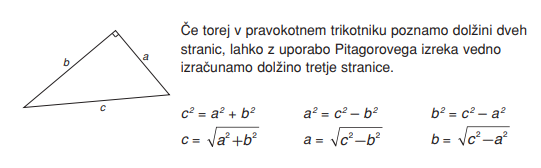 Oglej si posnetek https://www.youtube.com/watch?time_continue=336&v=1dQPohJj1t0 ter si naredi zapiske v zvezek.Zapis po posnetku ali pa: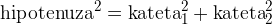 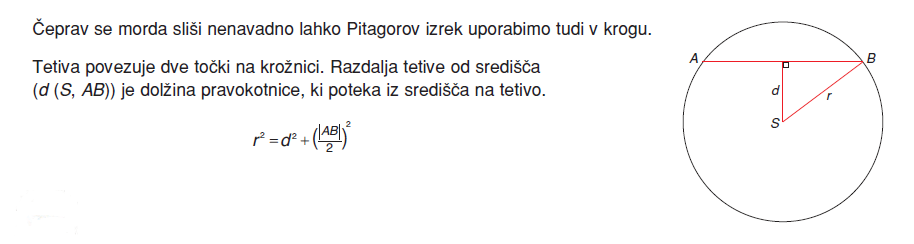 Podan je krog s polmerom 68 cm. Izračunaj razdaljo d od središča tega kroga do 64 cm dolge tetive.r=66 cm cm-------------------d=? cmUredi si svoje zapiske o Pitagorovem izreku v zvezku.